Тақырып: Табиғи-аумақтық кешендерТақырып: Табиғи-аумақтық кешендерТақырып: Табиғи-аумақтық кешендерТақырып: Табиғи-аумақтық кешендерТақырып: Табиғи-аумақтық кешендерТақырып: Табиғи-аумақтық кешендерТақырып: Табиғи-аумақтық кешендерТақырып: Табиғи-аумақтық кешендерТақырып: Табиғи-аумақтық кешендерНАЗАРБАЕВ ЗИЯТКЕРЛІК МЕКТЕБІ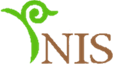 НАЗАРБАЕВ ЗИЯТКЕРЛІК МЕКТЕБІНАЗАРБАЕВ ЗИЯТКЕРЛІК МЕКТЕБІНАЗАРБАЕВ ЗИЯТКЕРЛІК МЕКТЕБІНАЗАРБАЕВ ЗИЯТКЕРЛІК МЕКТЕБІНАЗАРБАЕВ ЗИЯТКЕРЛІК МЕКТЕБІНАЗАРБАЕВ ЗИЯТКЕРЛІК МЕКТЕБІНАЗАРБАЕВ ЗИЯТКЕРЛІК МЕКТЕБІНАЗАРБАЕВ ЗИЯТКЕРЛІК МЕКТЕБІУақыты: 28.01.20219:30 – 10:20Уақыты: 28.01.20219:30 – 10:20Мұғалім: Касымов Темирхан ЖуматовичСтудент-практикант: Марганбаева Сабохат АскаровнаМұғалім: Касымов Темирхан ЖуматовичСтудент-практикант: Марганбаева Сабохат АскаровнаМұғалім: Касымов Темирхан ЖуматовичСтудент-практикант: Марганбаева Сабохат АскаровнаМұғалім: Касымов Темирхан ЖуматовичСтудент-практикант: Марганбаева Сабохат АскаровнаМұғалім: Касымов Темирхан ЖуматовичСтудент-практикант: Марганбаева Сабохат АскаровнаМұғалім: Касымов Темирхан ЖуматовичСтудент-практикант: Марганбаева Сабохат АскаровнаМұғалім: Касымов Темирхан ЖуматовичСтудент-практикант: Марганбаева Сабохат АскаровнаСыныбы: 7 – «d»Сыныбы: 7 – «d»Қатысқан оқушылар саны: Қатысқан оқушылар саны: Қатысқан оқушылар саны: Қатыспағандар: Қатыспағандар: Қатыспағандар: Қатыспағандар: Оқыту мақсаты; Оқыту мақсаты; 7.3.5.1 Табиғи кешендердің қалыптасуын түсіндіру, (географиялық қабық, мұхиттар және материктер, зоналар және белдеулер, ландшафт);7.3.5.2 Табиғи кешендерді берілген жоспар бойынша сипаттау7.3.5.1 Табиғи кешендердің қалыптасуын түсіндіру, (географиялық қабық, мұхиттар және материктер, зоналар және белдеулер, ландшафт);7.3.5.2 Табиғи кешендерді берілген жоспар бойынша сипаттау7.3.5.1 Табиғи кешендердің қалыптасуын түсіндіру, (географиялық қабық, мұхиттар және материктер, зоналар және белдеулер, ландшафт);7.3.5.2 Табиғи кешендерді берілген жоспар бойынша сипаттау7.3.5.1 Табиғи кешендердің қалыптасуын түсіндіру, (географиялық қабық, мұхиттар және материктер, зоналар және белдеулер, ландшафт);7.3.5.2 Табиғи кешендерді берілген жоспар бойынша сипаттау7.3.5.1 Табиғи кешендердің қалыптасуын түсіндіру, (географиялық қабық, мұхиттар және материктер, зоналар және белдеулер, ландшафт);7.3.5.2 Табиғи кешендерді берілген жоспар бойынша сипаттау7.3.5.1 Табиғи кешендердің қалыптасуын түсіндіру, (географиялық қабық, мұхиттар және материктер, зоналар және белдеулер, ландшафт);7.3.5.2 Табиғи кешендерді берілген жоспар бойынша сипаттау7.3.5.1 Табиғи кешендердің қалыптасуын түсіндіру, (географиялық қабық, мұхиттар және материктер, зоналар және белдеулер, ландшафт);7.3.5.2 Табиғи кешендерді берілген жоспар бойынша сипаттауСабақтың мақсатыСабақтың мақсатыТабиғи кешендердің қалыптасуын түсіндіру, Табиғи кешендерді берілген жоспар бойынша сипаттауТабиғи кешендердің қалыптасуын түсіндіру, Табиғи кешендерді берілген жоспар бойынша сипаттауТабиғи кешендердің қалыптасуын түсіндіру, Табиғи кешендерді берілген жоспар бойынша сипаттауТабиғи кешендердің қалыптасуын түсіндіру, Табиғи кешендерді берілген жоспар бойынша сипаттауТабиғи кешендердің қалыптасуын түсіндіру, Табиғи кешендерді берілген жоспар бойынша сипаттауТабиғи кешендердің қалыптасуын түсіндіру, Табиғи кешендерді берілген жоспар бойынша сипаттауТабиғи кешендердің қалыптасуын түсіндіру, Табиғи кешендерді берілген жоспар бойынша сипаттауСілтеме Сілтеме Оқу мақсаты Оқу мақсаты Дағды Дағды Дағды Бағалау критерийі Бағалау критерийі Биосфера Биосфера 7.3.5.1 Табиғи кешендердің қалыптасуын түсіндіру, (географиялық қабық, мұхиттар және материктер, зоналар және белдеулер, ландшафт);7.3.5.2 Табиғи кешендерді берілген жоспар бойынша сипаттау7.3.5.1 Табиғи кешендердің қалыптасуын түсіндіру, (географиялық қабық, мұхиттар және материктер, зоналар және белдеулер, ландшафт);7.3.5.2 Табиғи кешендерді берілген жоспар бойынша сипаттауБілу және түсінуҚолдануТалдау Білу және түсінуҚолдануТалдау Білу және түсінуҚолдануТалдау  -Табиғат аумақтық кешендерді түрлерімен танысып оқиды, талдайды.-Карта сурет арқылы кез-келген табиғи аумақтық кешенге сипаттама береді -Табиғат аумақтық кешендерді түрлерімен танысып оқиды, талдайды.-Карта сурет арқылы кез-келген табиғи аумақтық кешенге сипаттама бередіТілдік мақсаттарТілдік мақсаттарОқушылар істей алады:Табиғи кешендердің қалыптасуын түсінеді, деңгейін ажыратады (географиялық қабық, мұхиттар және материктер, зоналар және белдеулер, ландшафт);Табиғи кешендерді белгілі жоспар бойынша зерттейді, сипаттайды және картада көрсетедіПәнге қатысты лексика мен терминология:Географиялық қабық, табиғи зоналар, биіктік белдеулер, ландшафт, табиғи кешендерДиалогқа/жазылымға қажетті тіркестер:Бұл мәліметтер жаңылдыру мүмкін, себебі…Бұл мәліметтер …екендігін айғақтайдыӨзгерістер кеңістікте де, уақыттада жүріп жатады, өйткені… …байланысты жалпы көрсеткіш аясында түрлі вариациялар барОқушылар істей алады:Табиғи кешендердің қалыптасуын түсінеді, деңгейін ажыратады (географиялық қабық, мұхиттар және материктер, зоналар және белдеулер, ландшафт);Табиғи кешендерді белгілі жоспар бойынша зерттейді, сипаттайды және картада көрсетедіПәнге қатысты лексика мен терминология:Географиялық қабық, табиғи зоналар, биіктік белдеулер, ландшафт, табиғи кешендерДиалогқа/жазылымға қажетті тіркестер:Бұл мәліметтер жаңылдыру мүмкін, себебі…Бұл мәліметтер …екендігін айғақтайдыӨзгерістер кеңістікте де, уақыттада жүріп жатады, өйткені… …байланысты жалпы көрсеткіш аясында түрлі вариациялар барОқушылар істей алады:Табиғи кешендердің қалыптасуын түсінеді, деңгейін ажыратады (географиялық қабық, мұхиттар және материктер, зоналар және белдеулер, ландшафт);Табиғи кешендерді белгілі жоспар бойынша зерттейді, сипаттайды және картада көрсетедіПәнге қатысты лексика мен терминология:Географиялық қабық, табиғи зоналар, биіктік белдеулер, ландшафт, табиғи кешендерДиалогқа/жазылымға қажетті тіркестер:Бұл мәліметтер жаңылдыру мүмкін, себебі…Бұл мәліметтер …екендігін айғақтайдыӨзгерістер кеңістікте де, уақыттада жүріп жатады, өйткені… …байланысты жалпы көрсеткіш аясында түрлі вариациялар барОқушылар істей алады:Табиғи кешендердің қалыптасуын түсінеді, деңгейін ажыратады (географиялық қабық, мұхиттар және материктер, зоналар және белдеулер, ландшафт);Табиғи кешендерді белгілі жоспар бойынша зерттейді, сипаттайды және картада көрсетедіПәнге қатысты лексика мен терминология:Географиялық қабық, табиғи зоналар, биіктік белдеулер, ландшафт, табиғи кешендерДиалогқа/жазылымға қажетті тіркестер:Бұл мәліметтер жаңылдыру мүмкін, себебі…Бұл мәліметтер …екендігін айғақтайдыӨзгерістер кеңістікте де, уақыттада жүріп жатады, өйткені… …байланысты жалпы көрсеткіш аясында түрлі вариациялар барОқушылар істей алады:Табиғи кешендердің қалыптасуын түсінеді, деңгейін ажыратады (географиялық қабық, мұхиттар және материктер, зоналар және белдеулер, ландшафт);Табиғи кешендерді белгілі жоспар бойынша зерттейді, сипаттайды және картада көрсетедіПәнге қатысты лексика мен терминология:Географиялық қабық, табиғи зоналар, биіктік белдеулер, ландшафт, табиғи кешендерДиалогқа/жазылымға қажетті тіркестер:Бұл мәліметтер жаңылдыру мүмкін, себебі…Бұл мәліметтер …екендігін айғақтайдыӨзгерістер кеңістікте де, уақыттада жүріп жатады, өйткені… …байланысты жалпы көрсеткіш аясында түрлі вариациялар барОқушылар істей алады:Табиғи кешендердің қалыптасуын түсінеді, деңгейін ажыратады (географиялық қабық, мұхиттар және материктер, зоналар және белдеулер, ландшафт);Табиғи кешендерді белгілі жоспар бойынша зерттейді, сипаттайды және картада көрсетедіПәнге қатысты лексика мен терминология:Географиялық қабық, табиғи зоналар, биіктік белдеулер, ландшафт, табиғи кешендерДиалогқа/жазылымға қажетті тіркестер:Бұл мәліметтер жаңылдыру мүмкін, себебі…Бұл мәліметтер …екендігін айғақтайдыӨзгерістер кеңістікте де, уақыттада жүріп жатады, өйткені… …байланысты жалпы көрсеткіш аясында түрлі вариациялар барОқушылар істей алады:Табиғи кешендердің қалыптасуын түсінеді, деңгейін ажыратады (географиялық қабық, мұхиттар және материктер, зоналар және белдеулер, ландшафт);Табиғи кешендерді белгілі жоспар бойынша зерттейді, сипаттайды және картада көрсетедіПәнге қатысты лексика мен терминология:Географиялық қабық, табиғи зоналар, биіктік белдеулер, ландшафт, табиғи кешендерДиалогқа/жазылымға қажетті тіркестер:Бұл мәліметтер жаңылдыру мүмкін, себебі…Бұл мәліметтер …екендігін айғақтайдыӨзгерістер кеңістікте де, уақыттада жүріп жатады, өйткені… …байланысты жалпы көрсеткіш аясында түрлі вариациялар барҚалыптастыратын құндылықтарҚалыптастыратын құндылықтарӨзіне және басқаға құрмет Сабақ барысында, мұғалім және оқушы бір-бірін тыңдайды және сыйлайды. Сабақ барысында, мұғалім және оқушы бір-бірін тыңдайды және сыйлайды. Сабақ барысында, мұғалім және оқушы бір-бірін тыңдайды және сыйлайды. Сабақ барысында, мұғалім және оқушы бір-бірін тыңдайды және сыйлайды. Сабақ барысында, мұғалім және оқушы бір-бірін тыңдайды және сыйлайды. Сабақ барысында, мұғалім және оқушы бір-бірін тыңдайды және сыйлайды. Қалыптастыратын құндылықтарҚалыптастыратын құндылықтарАкадемиялық шыншылдықСабақ барысында өзара бағалау кезінде әділ бағалауды үйренеді.  Сабақ барысында өзара бағалау кезінде әділ бағалауды үйренеді.  Сабақ барысында өзара бағалау кезінде әділ бағалауды үйренеді.  Сабақ барысында өзара бағалау кезінде әділ бағалауды үйренеді.  Сабақ барысында өзара бағалау кезінде әділ бағалауды үйренеді.  Сабақ барысында өзара бағалау кезінде әділ бағалауды үйренеді.  Қалыптастыратын құндылықтарҚалыптастыратын құндылықтарӨмір бойы оқу Оқушы практикалық тапсырманы орындау барысында өз бетінше ізденіп оқиды. Оқушы практикалық тапсырманы орындау барысында өз бетінше ізденіп оқиды. Оқушы практикалық тапсырманы орындау барысында өз бетінше ізденіп оқиды. Оқушы практикалық тапсырманы орындау барысында өз бетінше ізденіп оқиды. Оқушы практикалық тапсырманы орындау барысында өз бетінше ізденіп оқиды. Оқушы практикалық тапсырманы орындау барысында өз бетінше ізденіп оқиды. Қалыптастыратын құндылықтарҚалыптастыратын құндылықтарЫнтымақтастық Топтық жұмысты орындау барысында өзара байланысқа түсе отырып, берілген сұрақтардың жауабын табады. Топтық жұмысты орындау барысында өзара байланысқа түсе отырып, берілген сұрақтардың жауабын табады. Топтық жұмысты орындау барысында өзара байланысқа түсе отырып, берілген сұрақтардың жауабын табады. Топтық жұмысты орындау барысында өзара байланысқа түсе отырып, берілген сұрақтардың жауабын табады. Топтық жұмысты орындау барысында өзара байланысқа түсе отырып, берілген сұрақтардың жауабын табады. Топтық жұмысты орындау барысында өзара байланысқа түсе отырып, берілген сұрақтардың жауабын табады. Алдыңғы білімАлдыңғы білімТопырақ ресурстары, олардың рөлі. Топырақ эрозиясын. Неліктен топырақтың –ерекше табиғи дене екені туралы білулері керек.Топырақ ресурстары, олардың рөлі. Топырақ эрозиясын. Неліктен топырақтың –ерекше табиғи дене екені туралы білулері керек.Топырақ ресурстары, олардың рөлі. Топырақ эрозиясын. Неліктен топырақтың –ерекше табиғи дене екені туралы білулері керек.Топырақ ресурстары, олардың рөлі. Топырақ эрозиясын. Неліктен топырақтың –ерекше табиғи дене екені туралы білулері керек.Топырақ ресурстары, олардың рөлі. Топырақ эрозиясын. Неліктен топырақтың –ерекше табиғи дене екені туралы білулері керек.Топырақ ресурстары, олардың рөлі. Топырақ эрозиясын. Неліктен топырақтың –ерекше табиғи дене екені туралы білулері керек.Топырақ ресурстары, олардың рөлі. Топырақ эрозиясын. Неліктен топырақтың –ерекше табиғи дене екені туралы білулері керек.ЖоспарЖоспарЖоспарЖоспарЖоспарЖоспарЖоспарЖоспарЖоспарУақытты жоспарлауЖоспарланатын шараларЖоспарланатын шараларЖоспарланатын шараларЖоспарланатын шараларЖоспарланатын шараларЖоспарланатын шараларЖоспарланатын шараларРесурстар0-3Мұғалім оқушыларды сабақтың тақырыбы, оқу мақсатымен таныстырады. Бағалау критерийлерін бірлесе отырып талдайды.Мұғалім оқушыларды сабақтың тақырыбы, оқу мақсатымен таныстырады. Бағалау критерийлерін бірлесе отырып талдайды.Мұғалім оқушыларды сабақтың тақырыбы, оқу мақсатымен таныстырады. Бағалау критерийлерін бірлесе отырып талдайды.Мұғалім оқушыларды сабақтың тақырыбы, оқу мақсатымен таныстырады. Бағалау критерийлерін бірлесе отырып талдайды.Мұғалім оқушыларды сабақтың тақырыбы, оқу мақсатымен таныстырады. Бағалау критерийлерін бірлесе отырып талдайды.Мұғалім оқушыларды сабақтың тақырыбы, оқу мақсатымен таныстырады. Бағалау критерийлерін бірлесе отырып талдайды.Мұғалім оқушыларды сабақтың тақырыбы, оқу мақсатымен таныстырады. Бағалау критерийлерін бірлесе отырып талдайды.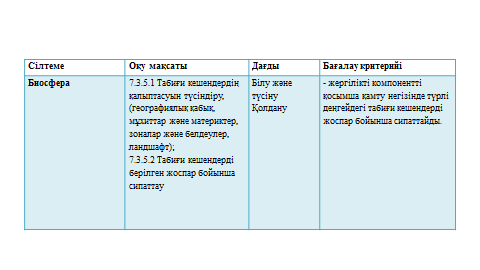 3-10Жаңа сабақты ашу үшін, оқушыларға тақырыпқа арналған мәтін жіберіледі.Ой шақыру әдісі: Табиғи-аумақтық кешен деген не?Табиғи-аумақтық кешен қандай компоненттерден тұрады?Табиғи-аумақтық кешен компоненттері бір-бірімен қалай байланысады.Жаңа сабақты ашу үшін, оқушыларға тақырыпқа арналған мәтін жіберіледі.Ой шақыру әдісі: Табиғи-аумақтық кешен деген не?Табиғи-аумақтық кешен қандай компоненттерден тұрады?Табиғи-аумақтық кешен компоненттері бір-бірімен қалай байланысады.Жаңа сабақты ашу үшін, оқушыларға тақырыпқа арналған мәтін жіберіледі.Ой шақыру әдісі: Табиғи-аумақтық кешен деген не?Табиғи-аумақтық кешен қандай компоненттерден тұрады?Табиғи-аумақтық кешен компоненттері бір-бірімен қалай байланысады.Жаңа сабақты ашу үшін, оқушыларға тақырыпқа арналған мәтін жіберіледі.Ой шақыру әдісі: Табиғи-аумақтық кешен деген не?Табиғи-аумақтық кешен қандай компоненттерден тұрады?Табиғи-аумақтық кешен компоненттері бір-бірімен қалай байланысады.Жаңа сабақты ашу үшін, оқушыларға тақырыпқа арналған мәтін жіберіледі.Ой шақыру әдісі: Табиғи-аумақтық кешен деген не?Табиғи-аумақтық кешен қандай компоненттерден тұрады?Табиғи-аумақтық кешен компоненттері бір-бірімен қалай байланысады.Жаңа сабақты ашу үшін, оқушыларға тақырыпқа арналған мәтін жіберіледі.Ой шақыру әдісі: Табиғи-аумақтық кешен деген не?Табиғи-аумақтық кешен қандай компоненттерден тұрады?Табиғи-аумақтық кешен компоненттері бір-бірімен қалай байланысады.Жаңа сабақты ашу үшін, оқушыларға тақырыпқа арналған мәтін жіберіледі.Ой шақыру әдісі: Табиғи-аумақтық кешен деген не?Табиғи-аумақтық кешен қандай компоненттерден тұрады?Табиғи-аумақтық кешен компоненттері бір-бірімен қалай байланысады.1-тапсырма мәтінді оқып талдау, Padlet тақтасына сұрақтарға жауап жазу.https://padlet.com/marganbayeva_s/2r7m5e9j9zreb7sn 10-12(М) миға шабуыл: табиғат қандай компонентерден турады? Мұғалім орманның, даланың, шөлдін, мұхиттың суреттерін көрсете отырып сол жердегі компонентердің байланысын сұрайды. Оқушылар олардың ерекшеліктерін айтады және табиғи аумақтық кешендер деген ұғымды шығарады.(М) миға шабуыл: табиғат қандай компонентерден турады? Мұғалім орманның, даланың, шөлдін, мұхиттың суреттерін көрсете отырып сол жердегі компонентердің байланысын сұрайды. Оқушылар олардың ерекшеліктерін айтады және табиғи аумақтық кешендер деген ұғымды шығарады.(М) миға шабуыл: табиғат қандай компонентерден турады? Мұғалім орманның, даланың, шөлдін, мұхиттың суреттерін көрсете отырып сол жердегі компонентердің байланысын сұрайды. Оқушылар олардың ерекшеліктерін айтады және табиғи аумақтық кешендер деген ұғымды шығарады.(М) миға шабуыл: табиғат қандай компонентерден турады? Мұғалім орманның, даланың, шөлдін, мұхиттың суреттерін көрсете отырып сол жердегі компонентердің байланысын сұрайды. Оқушылар олардың ерекшеліктерін айтады және табиғи аумақтық кешендер деген ұғымды шығарады.(М) миға шабуыл: табиғат қандай компонентерден турады? Мұғалім орманның, даланың, шөлдін, мұхиттың суреттерін көрсете отырып сол жердегі компонентердің байланысын сұрайды. Оқушылар олардың ерекшеліктерін айтады және табиғи аумақтық кешендер деген ұғымды шығарады.(М) миға шабуыл: табиғат қандай компонентерден турады? Мұғалім орманның, даланың, шөлдін, мұхиттың суреттерін көрсете отырып сол жердегі компонентердің байланысын сұрайды. Оқушылар олардың ерекшеліктерін айтады және табиғи аумақтық кешендер деген ұғымды шығарады.(М) миға шабуыл: табиғат қандай компонентерден турады? Мұғалім орманның, даланың, шөлдін, мұхиттың суреттерін көрсете отырып сол жердегі компонентердің байланысын сұрайды. Оқушылар олардың ерекшеліктерін айтады және табиғи аумақтық кешендер деген ұғымды шығарады.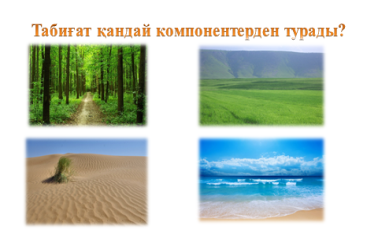 12-15(Д) Оқушылар сурет және мәтін арқылы географиялық қабықтың ұғымын (географиялық қабық, ерекшеліктері, заңдылығы) түсіндіру. Терминдерге анықтама беру.Географиялық қабық –Табиғат кешені –(Д) Оқушылар сурет және мәтін арқылы географиялық қабықтың ұғымын (географиялық қабық, ерекшеліктері, заңдылығы) түсіндіру. Терминдерге анықтама беру.Географиялық қабық –Табиғат кешені –(Д) Оқушылар сурет және мәтін арқылы географиялық қабықтың ұғымын (географиялық қабық, ерекшеліктері, заңдылығы) түсіндіру. Терминдерге анықтама беру.Географиялық қабық –Табиғат кешені –(Д) Оқушылар сурет және мәтін арқылы географиялық қабықтың ұғымын (географиялық қабық, ерекшеліктері, заңдылығы) түсіндіру. Терминдерге анықтама беру.Географиялық қабық –Табиғат кешені –(Д) Оқушылар сурет және мәтін арқылы географиялық қабықтың ұғымын (географиялық қабық, ерекшеліктері, заңдылығы) түсіндіру. Терминдерге анықтама беру.Географиялық қабық –Табиғат кешені –(Д) Оқушылар сурет және мәтін арқылы географиялық қабықтың ұғымын (географиялық қабық, ерекшеліктері, заңдылығы) түсіндіру. Терминдерге анықтама беру.Географиялық қабық –Табиғат кешені –(Д) Оқушылар сурет және мәтін арқылы географиялық қабықтың ұғымын (географиялық қабық, ерекшеліктері, заңдылығы) түсіндіру. Терминдерге анықтама беру.Географиялық қабық –Табиғат кешені –2-тапсырма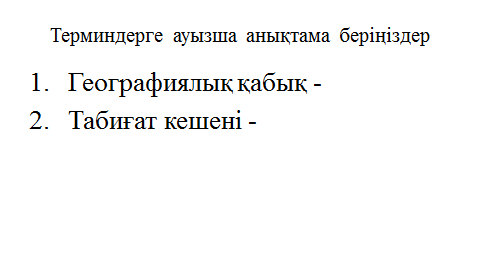 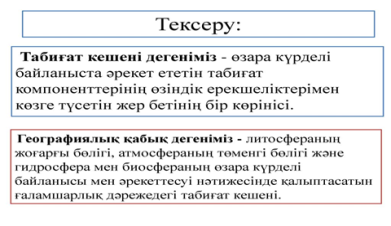 15-25(Т) Топтық жұмыс. Әр топ таңдап алған табиғат кешені бойынша таныстырылым жасау және қорытындылау.Берілген табиғат кешендеріне төменде ұсынылған жоспар бойынша сипаттама беру– топ. Павлодар облысы– топ. Тұран жазығы– топ. Орманды дала зонасы– топ. Қызылқұм шөлі(Т) Топтық жұмыс. Әр топ таңдап алған табиғат кешені бойынша таныстырылым жасау және қорытындылау.Берілген табиғат кешендеріне төменде ұсынылған жоспар бойынша сипаттама беру– топ. Павлодар облысы– топ. Тұран жазығы– топ. Орманды дала зонасы– топ. Қызылқұм шөлі(Т) Топтық жұмыс. Әр топ таңдап алған табиғат кешені бойынша таныстырылым жасау және қорытындылау.Берілген табиғат кешендеріне төменде ұсынылған жоспар бойынша сипаттама беру– топ. Павлодар облысы– топ. Тұран жазығы– топ. Орманды дала зонасы– топ. Қызылқұм шөлі(Т) Топтық жұмыс. Әр топ таңдап алған табиғат кешені бойынша таныстырылым жасау және қорытындылау.Берілген табиғат кешендеріне төменде ұсынылған жоспар бойынша сипаттама беру– топ. Павлодар облысы– топ. Тұран жазығы– топ. Орманды дала зонасы– топ. Қызылқұм шөлі(Т) Топтық жұмыс. Әр топ таңдап алған табиғат кешені бойынша таныстырылым жасау және қорытындылау.Берілген табиғат кешендеріне төменде ұсынылған жоспар бойынша сипаттама беру– топ. Павлодар облысы– топ. Тұран жазығы– топ. Орманды дала зонасы– топ. Қызылқұм шөлі(Т) Топтық жұмыс. Әр топ таңдап алған табиғат кешені бойынша таныстырылым жасау және қорытындылау.Берілген табиғат кешендеріне төменде ұсынылған жоспар бойынша сипаттама беру– топ. Павлодар облысы– топ. Тұран жазығы– топ. Орманды дала зонасы– топ. Қызылқұм шөлі(Т) Топтық жұмыс. Әр топ таңдап алған табиғат кешені бойынша таныстырылым жасау және қорытындылау.Берілген табиғат кешендеріне төменде ұсынылған жоспар бойынша сипаттама беру– топ. Павлодар облысы– топ. Тұран жазығы– топ. Орманды дала зонасы– топ. Қызылқұм шөлі3-тапсырма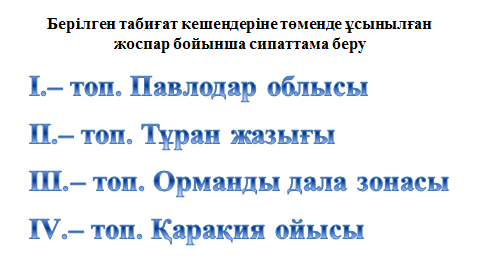 25-38(Т) Әр топ таңдап алған табиғат кешені бойынша таныстырылым жасау және қорытындылау.Табиғи кешендерді сипаттау жоспары:Географиялық орныКлиматыТопырағы Жер бедеріФлора мен фаунасыКешеннің ерекшелігі. (Т) Әр топ таңдап алған табиғат кешені бойынша таныстырылым жасау және қорытындылау.Табиғи кешендерді сипаттау жоспары:Географиялық орныКлиматыТопырағы Жер бедеріФлора мен фаунасыКешеннің ерекшелігі. (Т) Әр топ таңдап алған табиғат кешені бойынша таныстырылым жасау және қорытындылау.Табиғи кешендерді сипаттау жоспары:Географиялық орныКлиматыТопырағы Жер бедеріФлора мен фаунасыКешеннің ерекшелігі. (Т) Әр топ таңдап алған табиғат кешені бойынша таныстырылым жасау және қорытындылау.Табиғи кешендерді сипаттау жоспары:Географиялық орныКлиматыТопырағы Жер бедеріФлора мен фаунасыКешеннің ерекшелігі. (Т) Әр топ таңдап алған табиғат кешені бойынша таныстырылым жасау және қорытындылау.Табиғи кешендерді сипаттау жоспары:Географиялық орныКлиматыТопырағы Жер бедеріФлора мен фаунасыКешеннің ерекшелігі. (Т) Әр топ таңдап алған табиғат кешені бойынша таныстырылым жасау және қорытындылау.Табиғи кешендерді сипаттау жоспары:Географиялық орныКлиматыТопырағы Жер бедеріФлора мен фаунасыКешеннің ерекшелігі. (Т) Әр топ таңдап алған табиғат кешені бойынша таныстырылым жасау және қорытындылау.Табиғи кешендерді сипаттау жоспары:Географиялық орныКлиматыТопырағы Жер бедеріФлора мен фаунасыКешеннің ерекшелігі. 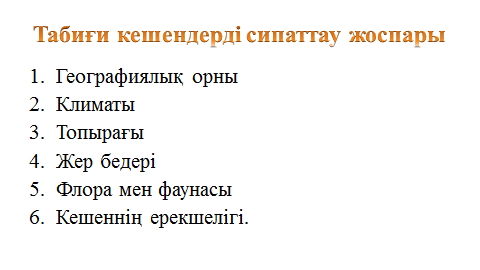 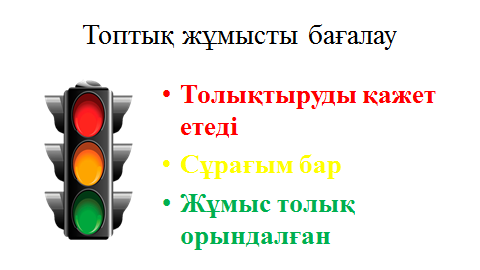 38-40Мұғалім сабақты қорытындылайды, оқушылардың сұрақтарына жауап береді. Оқушылар сабақ бойынша чатқа кері байланыс жазады.Мен ..........................білемін,мен ..........................түсінемін,мен ..........................істей аламын. Мұғалім сабақты қорытындылайды, оқушылардың сұрақтарына жауап береді. Оқушылар сабақ бойынша чатқа кері байланыс жазады.Мен ..........................білемін,мен ..........................түсінемін,мен ..........................істей аламын. Мұғалім сабақты қорытындылайды, оқушылардың сұрақтарына жауап береді. Оқушылар сабақ бойынша чатқа кері байланыс жазады.Мен ..........................білемін,мен ..........................түсінемін,мен ..........................істей аламын. Мұғалім сабақты қорытындылайды, оқушылардың сұрақтарына жауап береді. Оқушылар сабақ бойынша чатқа кері байланыс жазады.Мен ..........................білемін,мен ..........................түсінемін,мен ..........................істей аламын. Мұғалім сабақты қорытындылайды, оқушылардың сұрақтарына жауап береді. Оқушылар сабақ бойынша чатқа кері байланыс жазады.Мен ..........................білемін,мен ..........................түсінемін,мен ..........................істей аламын. Мұғалім сабақты қорытындылайды, оқушылардың сұрақтарына жауап береді. Оқушылар сабақ бойынша чатқа кері байланыс жазады.Мен ..........................білемін,мен ..........................түсінемін,мен ..........................істей аламын. Мұғалім сабақты қорытындылайды, оқушылардың сұрақтарына жауап береді. Оқушылар сабақ бойынша чатқа кері байланыс жазады.Мен ..........................білемін,мен ..........................түсінемін,мен ..........................істей аламын. 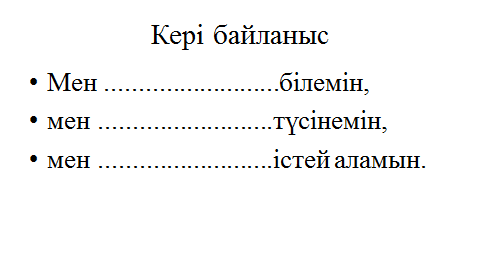 Қосымша ақпаратҚосымша ақпаратҚосымша ақпаратҚосымша ақпаратҚосымша ақпаратҚосымша ақпаратҚосымша ақпаратҚосымша ақпаратҚосымша ақпаратБөліп оқыту – Көбірек қолдау көрсету үшін сіз не істейсіз? Қабілеті жоғары оқушыларға қандай күрделі тапсырма бересіз?.Бөліп оқыту – Көбірек қолдау көрсету үшін сіз не істейсіз? Қабілеті жоғары оқушыларға қандай күрделі тапсырма бересіз?.Бөліп оқыту – Көбірек қолдау көрсету үшін сіз не істейсіз? Қабілеті жоғары оқушыларға қандай күрделі тапсырма бересіз?.Бағалау – Оқушылардың білімін қалай тексересіз? Бағалау – Оқушылардың білімін қалай тексересіз? Бағалау – Оқушылардың білімін қалай тексересіз? Пәнаралық байланыс Қауіпсіздік ережелері АКТ Құндылықтар Пәнаралық байланыс Қауіпсіздік ережелері АКТ Құндылықтар Пәнаралық байланыс Қауіпсіздік ережелері АКТ Құндылықтар Барлық оқушылар: Табиғи-аумақтық кешендердің құрылу жағдайын және  заңдылықтарын анықтайды.Біраз бөлігі: Табиғи-аумақтық кешен қандай компоненттерден тұратының біледі.Жекелеген оқушылар: Табиғат компоненттерінің бірі өзерсе, барлығы өзгеру себептерін талдай алады.Барлық оқушылар: Табиғи-аумақтық кешендердің құрылу жағдайын және  заңдылықтарын анықтайды.Біраз бөлігі: Табиғи-аумақтық кешен қандай компоненттерден тұратының біледі.Жекелеген оқушылар: Табиғат компоненттерінің бірі өзерсе, барлығы өзгеру себептерін талдай алады.Барлық оқушылар: Табиғи-аумақтық кешендердің құрылу жағдайын және  заңдылықтарын анықтайды.Біраз бөлігі: Табиғи-аумақтық кешен қандай компоненттерден тұратының біледі.Жекелеген оқушылар: Табиғат компоненттерінің бірі өзерсе, барлығы өзгеру себептерін талдай алады.- Табиғи-аумақтық кешенді атайды.- Табиғи-аумақтық кешен қандай компоненттерден тұратынын анықтайды. - Табиғи-аумақтық кешен компоненттері бір-бірімен қалай байланысатының талқылдайды.- Табиғи-аумақтық кешенді атайды.- Табиғи-аумақтық кешен қандай компоненттерден тұратынын анықтайды. - Табиғи-аумақтық кешен компоненттері бір-бірімен қалай байланысатының талқылдайды.- Табиғи-аумақтық кешенді атайды.- Табиғи-аумақтық кешен қандай компоненттерден тұратынын анықтайды. - Табиғи-аумақтық кешен компоненттері бір-бірімен қалай байланысатының талқылдайды.АКТ – оқушылар жоғарыда келтірілген сілтемелер бойынша жүктелген карталармен жұмыс істей алады. АКТ – оқушылар жоғарыда келтірілген сілтемелер бойынша жүктелген карталармен жұмыс істей алады. АКТ – оқушылар жоғарыда келтірілген сілтемелер бойынша жүктелген карталармен жұмыс істей алады. Ой толғау Сабақ мақсаттары: Оқыту мақсаттары шынайы болды ма? Бүгін оқушылар нені үйренді?Оқыту ортасы қандай болды? Менің бөліп оқытқаным өз мәнінде жүзеге асты ма?Мен өз уақытымды ұтымды пайдалана алдым ба? Мен жоспарыма қандай өзгерістер енгіздім және неліктен? Ой толғау Сабақ мақсаттары: Оқыту мақсаттары шынайы болды ма? Бүгін оқушылар нені үйренді?Оқыту ортасы қандай болды? Менің бөліп оқытқаным өз мәнінде жүзеге асты ма?Мен өз уақытымды ұтымды пайдалана алдым ба? Мен жоспарыма қандай өзгерістер енгіздім және неліктен? Ой толғау Сабақ мақсаттары: Оқыту мақсаттары шынайы болды ма? Бүгін оқушылар нені үйренді?Оқыту ортасы қандай болды? Менің бөліп оқытқаным өз мәнінде жүзеге асты ма?Мен өз уақытымды ұтымды пайдалана алдым ба? Мен жоспарыма қандай өзгерістер енгіздім және неліктен? Төменде берілген бос орынды өз сабағыңызға рефлексия жүргізу үшін пайдаланыңыз. Сабағыңызға қатысты деген сол жақта келтірілген сұрақтарға жауап беріңіз. Төменде берілген бос орынды өз сабағыңызға рефлексия жүргізу үшін пайдаланыңыз. Сабағыңызға қатысты деген сол жақта келтірілген сұрақтарға жауап беріңіз. Төменде берілген бос орынды өз сабағыңызға рефлексия жүргізу үшін пайдаланыңыз. Сабағыңызға қатысты деген сол жақта келтірілген сұрақтарға жауап беріңіз. Төменде берілген бос орынды өз сабағыңызға рефлексия жүргізу үшін пайдаланыңыз. Сабағыңызға қатысты деген сол жақта келтірілген сұрақтарға жауап беріңіз. Төменде берілген бос орынды өз сабағыңызға рефлексия жүргізу үшін пайдаланыңыз. Сабағыңызға қатысты деген сол жақта келтірілген сұрақтарға жауап беріңіз. Төменде берілген бос орынды өз сабағыңызға рефлексия жүргізу үшін пайдаланыңыз. Сабағыңызға қатысты деген сол жақта келтірілген сұрақтарға жауап беріңіз. Ой толғау Сабақ мақсаттары: Оқыту мақсаттары шынайы болды ма? Бүгін оқушылар нені үйренді?Оқыту ортасы қандай болды? Менің бөліп оқытқаным өз мәнінде жүзеге асты ма?Мен өз уақытымды ұтымды пайдалана алдым ба? Мен жоспарыма қандай өзгерістер енгіздім және неліктен? Ой толғау Сабақ мақсаттары: Оқыту мақсаттары шынайы болды ма? Бүгін оқушылар нені үйренді?Оқыту ортасы қандай болды? Менің бөліп оқытқаным өз мәнінде жүзеге асты ма?Мен өз уақытымды ұтымды пайдалана алдым ба? Мен жоспарыма қандай өзгерістер енгіздім және неліктен? Ой толғау Сабақ мақсаттары: Оқыту мақсаттары шынайы болды ма? Бүгін оқушылар нені үйренді?Оқыту ортасы қандай болды? Менің бөліп оқытқаным өз мәнінде жүзеге асты ма?Мен өз уақытымды ұтымды пайдалана алдым ба? Мен жоспарыма қандай өзгерістер енгіздім және неліктен? Жиынтық бағалауСабақтың қандай екі сәті сәтті өтті (оқуды да, оқытуды да қарастырғанда)?1:2:Сабақтың тиімділігін қандай екі жағдай жақстар еді (оқуды да, оқытуды да қарастырғанда)? 1: 2:Жиынтық бағалауСабақтың қандай екі сәті сәтті өтті (оқуды да, оқытуды да қарастырғанда)?1:2:Сабақтың тиімділігін қандай екі жағдай жақстар еді (оқуды да, оқытуды да қарастырғанда)? 1: 2:Жиынтық бағалауСабақтың қандай екі сәті сәтті өтті (оқуды да, оқытуды да қарастырғанда)?1:2:Сабақтың тиімділігін қандай екі жағдай жақстар еді (оқуды да, оқытуды да қарастырғанда)? 1: 2:Жиынтық бағалауСабақтың қандай екі сәті сәтті өтті (оқуды да, оқытуды да қарастырғанда)?1:2:Сабақтың тиімділігін қандай екі жағдай жақстар еді (оқуды да, оқытуды да қарастырғанда)? 1: 2:Жиынтық бағалауСабақтың қандай екі сәті сәтті өтті (оқуды да, оқытуды да қарастырғанда)?1:2:Сабақтың тиімділігін қандай екі жағдай жақстар еді (оқуды да, оқытуды да қарастырғанда)? 1: 2:Жиынтық бағалауСабақтың қандай екі сәті сәтті өтті (оқуды да, оқытуды да қарастырғанда)?1:2:Сабақтың тиімділігін қандай екі жағдай жақстар еді (оқуды да, оқытуды да қарастырғанда)? 1: 2:Жиынтық бағалауСабақтың қандай екі сәті сәтті өтті (оқуды да, оқытуды да қарастырғанда)?1:2:Сабақтың тиімділігін қандай екі жағдай жақстар еді (оқуды да, оқытуды да қарастырғанда)? 1: 2:Жиынтық бағалауСабақтың қандай екі сәті сәтті өтті (оқуды да, оқытуды да қарастырғанда)?1:2:Сабақтың тиімділігін қандай екі жағдай жақстар еді (оқуды да, оқытуды да қарастырғанда)? 1: 2:Жиынтық бағалауСабақтың қандай екі сәті сәтті өтті (оқуды да, оқытуды да қарастырғанда)?1:2:Сабақтың тиімділігін қандай екі жағдай жақстар еді (оқуды да, оқытуды да қарастырғанда)? 1: 2:Сабақты жүргізгенімде сынып туралы және сол сыныптың оқушылары туралы қандай ақпарат алдым, бұл ақпараттың келесі сабақты жоспарлауымда қандай көмегі тиеді? Сабақты жүргізгенімде сынып туралы және сол сыныптың оқушылары туралы қандай ақпарат алдым, бұл ақпараттың келесі сабақты жоспарлауымда қандай көмегі тиеді? Сабақты жүргізгенімде сынып туралы және сол сыныптың оқушылары туралы қандай ақпарат алдым, бұл ақпараттың келесі сабақты жоспарлауымда қандай көмегі тиеді? Сабақты жүргізгенімде сынып туралы және сол сыныптың оқушылары туралы қандай ақпарат алдым, бұл ақпараттың келесі сабақты жоспарлауымда қандай көмегі тиеді? Сабақты жүргізгенімде сынып туралы және сол сыныптың оқушылары туралы қандай ақпарат алдым, бұл ақпараттың келесі сабақты жоспарлауымда қандай көмегі тиеді? Сабақты жүргізгенімде сынып туралы және сол сыныптың оқушылары туралы қандай ақпарат алдым, бұл ақпараттың келесі сабақты жоспарлауымда қандай көмегі тиеді? Сабақты жүргізгенімде сынып туралы және сол сыныптың оқушылары туралы қандай ақпарат алдым, бұл ақпараттың келесі сабақты жоспарлауымда қандай көмегі тиеді? Сабақты жүргізгенімде сынып туралы және сол сыныптың оқушылары туралы қандай ақпарат алдым, бұл ақпараттың келесі сабақты жоспарлауымда қандай көмегі тиеді? Сабақты жүргізгенімде сынып туралы және сол сыныптың оқушылары туралы қандай ақпарат алдым, бұл ақпараттың келесі сабақты жоспарлауымда қандай көмегі тиеді? 